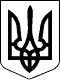 ВЕЛИКОСЕВЕРИНІВСЬКА СІЛЬСЬКА РАДА
КІРОВОГРАДСЬКОГО РАЙОНУ КІРОВОГРАДСЬКОЇ ОБЛАСТІДРУГА СЕСІЯ ВОСЬМОГО СКЛИКАННЯРІШЕННЯвід«__» грудня 2020року                                                                      №________ с.Велика СеверинкаПро затвердження Програми національно-патріотичного вихованнядітей та молоді Великосеверинівської сільської ради на 2021-2023 рокиНа виконання УказуПрезидента України від 13 жовтня 2015 року        № 580/2015 «Про Стратегію національно-патріотичного виховання дітей та молоді на 2016-2020 роки», постанови Кабінету Міністрів України                        від 09 жовтня 2020 року № 932 «Про затвердження плану дій щодо реалізації стратегії національно-патріотичного виховання на 2020-2025 роки» та з метою формування національно свідомої, активної, всебічно розвиненої, патріотично налаштованої української молоді,СІЛЬСЬКА РАДА ВИРІШИЛА:1.Затвердити Програму національно-патріотичного виховання дітей та молоді Великосеверинівської сільської ради на 2021-2023 роки (далі – Програма), що додається.2.Відділу освіти, молоді та спорту, культури та туризму Великосеверинівської сільської ради забезпечити організацію виконання рішення.3.Контроль за виконанням рішення покласти на постійну комісію з питань освіти, фізичного виховання, культури, охорони здоров’я та соціального захисту.Сільський голова                 СергійЛЕВЧЕНКОДодаток Рішення Великосеверинівської сільської ради від «__» грудня 2020 року № ___Паспорт програми________________________________1Обсяг фінансових ресурсів, необхідних для реалізації заходів Програми, може змінюватися шляхом внесення відповідних змін до сільського бюджету впродовж терміну дії Програми. 1. Загальні положенняПрограма національно-патріотичного виховання дітей та молоді на період до 2023 року (далі – Програма) розроблена відповідно до Указу Президента України від 18 травня 2019 року № 286/2019 «Про Стратегію національно-патріотичного виховання дітей та молоді  на 2020-2025 роки», наказу Міністерства освіти і науки України від 16 червня  2015 року № 641 «Про затвердження Концепції національно-патріотичного виховання дітей і молоді», методичних рекомендацій щодо національно-патріотичного виховання у загальноосвітніх навчальних закладах, розпорядження голови Кіровоградської обласної державної адміністрації від 09.11.2020 року
№ 744-р «Про затвердження обласного плану заходів щодо реалізації Стратегії національно-патріотичного виховання на 2020-2025 роки».Відповідно до Конституції України, пріоритетних напрямів роботи облдержадміністрації щодо забезпечення стабільного і тривалого соціального розвитку Програма визначає зміст та основні шляхи розвитку системи національно-патріотичного виховання дітей та молоді і спрямована на подальше формування національно-патріотичної свідомості дітей та молоді як однієї з найважливіших цінностей і основ морально-духовної єдності суспільства.2. Визначення проблем національно-патріотичного виховання дітей та молоді, на розв’язання якої спрямована ПрограмаГоловними проблемами, на розв’язання яких спрямована Програма, є:1) брак комунікацій з громадянським суспільством з питань національно-патріотичного виховання;2) недостатні зусилля держави у сфері політики консолідації суспільства, формування активної громадянської позиції та національно-патріотичної свідомості громадян України, особливо дітей і молоді;3) брак духовності і моральності у суспільстві;4) наявність істотних відмінностей у системах цінностей, світоглядних орієнтирах груп суспільства, населення певних територій держави, окремих громадян;5) наявність імперсько-тоталітарних рудиментів у суспільній свідомості та зумовлених нищенням української духовно-культурної спадщини та історичної пам’яті розбіжностей в уявленнях про історичне минуле, зокрема про тоталітарну добу, голодомори і політичні репресії;6) незавершеність процесу формування національного мовно-культурного простору, стійкості його ціннісної основи до зовнішнього втручання;7) перетворення інформаційного простору на поле маніпуляцій суспільною свідомістю, продукування ціннісної дезорієнтації;8) недостатня нормативно-правова урегульованість сфери національно-патріотичного виховання;9) недостатній рівень гармонізації законодавства й управлінських практик у сфері формування громадянської позиції з законодавством та кращими практиками держав Європейського Союзу та інших розвинутих держав;10) відсутність єдиних методичного та термінологічного підходів до процесу національно-патріотичного виховання;11) відсутність єдиних стандартів щодо процесів, суб’єктів, їх компетенції та повноважень, якості діяльності у сфері національно-патріотичного виховання;12) низький рівень матеріально-технічного забезпечення та розвитку інфраструктури у сфері національно-патріотичного виховання.3. Визначення мети та завдань ПрограмиМетою Програми є визначення пріоритетів та основних напрямів національно-патріотичного виховання дітей та молоді, розвитку суспільства, забезпечення змістового наповнення національно-патріотичного виховання.Для досягнення поставленої мети необхідна реалізація таких завдань:1) формування національно-культурної ідентичності, національно-патріотичного світогляду, збереження та розвитку духовно-моральних цінностей Українського народу;2) формування у дітей і молоді активної громадянської, державницької позиції та почуття власної гідності;3) скоординованої роботи та взаємодії органів державної влади та органів місцевого самоврядування у сфері національно-патріотичного виховання, їх ефективної співпраці з громадськістю;4) формування широкої громадської підтримки процесів національно-патріотичного виховання, розширення ролі та можливостей громадських об’єднань, підвищення ролі сім’ї, активної участі волонтерів, активістів;5) забезпечення системних змін, досягнення високої якості, ефективності, цілеспрямованого та прогнозованого розвитку у сфері національно-патріотичного виховання;6) сприяння консолідації українського суспільства навколо ідей спільного майбутнього, захисту територіальної цілісності України, реформ і державотворення.Основні напрями досягнення мети ПрограмиДосягнення мети Програми здійснюватиметься за такими основними напрямами:1) удосконалення нормативно-правової бази стосовно національно-патріотичного виховання дітей і молоді;2) підвищення ролі української мови як національної цінності;3) забезпечення належної організації науково-дослідної та методичної роботи у сфері національно-патріотичного виховання;4) вивчення сучасних виховних систем, технологій і методики у сфері національно-патріотичного виховання, узагальнення та поширення найкращого досвіду у цій сфері;5) впровадження навчальних дисциплін духовно-морального спрямування як основи формування особистості та підґрунтя для національно-патріотичного виховання;6) підвищення професійної компетентності фахівців у сфері національно-патріотичного виховання, налагодження конструктивної взаємодії між суб’єктами національно-патріотичного виховання;7) забезпечення умов і підтримки з боку держави для ефективної діяльності інститутів громадянського суспільства у сфері національно-патріотичного виховання;8) забезпечення оптимальної скоординованої діяльності органів державної влади та органів місцевого самоврядування у сфері національно-патріотичного виховання;9) організація та координація інформаційно-просвітницької роботи у сфері національно-патріотичного виховання;10) упорядкування та вдосконалення системи допризовної військової підготовки, підготовки з військово-облікових спеціальностей;11) профілактика негативних проявів поведінки, злочинності, наркоманії, алкоголізму серед дітей та молоді шляхом залучення дітей і молоді до участі у заходах із національно-патріотичного виховання;4. Обґрунтування шляхів та механізмів реалізації Програми	Оптимальним способом розв’язання проблеми є розроблення комплексу заходів з відповідним фінансуванням, виконання яких сприятиме послідовному та системному вирішенню питань реалізації пріоритетних завдань Програми. Це буде підвищувати ефективність діяльності суб’єктів патріотичного виховання у вирішенні суспільно значущих проблем, створенні умов для формування особистості свідомого громадянина України, а саме:1) підвищення рівня знань у дітей і молоді про видатних особистостей українського державотворення, визначних вітчизняних учених, педагогів, спортсменів, провідних діячів культури і мистецтва, а також духовних провідників Українського народу;2) розширення сфери застосування української мови дітьми та молоддю;3) збільшення кількості дітей і молоді, які пишаються своїм українським походженням, громадянством;4) збільшення кількості проведених зустрічей дітей і молоді з ветеранами війни, борцями за незалежність України у XX столітті, учасниками антитерористичної операції в Донецькій та Луганській областях;5) збільшення чисельності молоді, готової до виконання обов’язку із захисту Батьківщини, незалежності та територіальної цілісності України;6) збільшення кількості заходів із вшанування героїв боротьби Українського народу за незалежність і територіальну цілісність України;7) інформаційно-аналітичне забезпечення здійснення патріотичного виховання населення;8) науково-методичний супровід організації патріотичного виховання;9) розвиток краєзнавства, вивчення та збереження історико-культурної спадщини.5. Фінансове забезпечення програми.Фінансове забезпечення Програми здійснюється за рахунок місцевого бюджету, державного бюджету та інших джерел, не заборонених законом.Обсяг асигнувань, спрямованих на виконання заходів програми на 2018 рік визначається у видатковій частині місцевого бюджету.Прогнозні обсяги фінансового забезпечення виконання завдань Програми на 2021-2023 роки та перелік заходів наведено в додатку 1. 6. Координація і контроль за ходом виконання ПрограмиКонтроль за виконанням Програми здійснюється Великосеверинівською сільською радою.Основними формами контролю за реалізацією заходів та досягненням показників Програми будуть:1) щорічна звітність відділу освіти, молоді та спорту, культури та туризму про стан виконання відповідних заходів Програми;2) щорічне проведення вивчення виконання Програми та надання узагальненої інформації про хід реалізації Програми виконавчому комітету Великосеверинівської сільської ради;3) залучення засобів масової інформації до висвітлення питань щодо реалізації заходів Програми.Координація діяльності місцевих органів виконавчої влади, органів місцевого самоврядування, яка пов’язана з виконанням цієї Програми, здійснюється відділом освіти, молоді та спорту, культури та туризму Великосеверинівської сільської ради.Додаток до програмиНапрями та заходи з реалізації програминаціонально-патріотичного виховання дітей та молоді Великосеверинівської сільської ради на 2021-2023 роки1.Повна назва ПрограмиПрограма національно-патріотичного вихованнядітей та молоді Великосеверинівської сільської ради на 2021-2023 роки2. Ініціатор розроблення ПрограмиВеликосеверинівська сільська рада3.Розробник ПрограмиВідділ освіти, молоді та спорту, культури та туризму Великосеверинівської сільської ради4.Відповідальні виконавці Програми Відділ освіти, молоді та спорту, культури та туризму, дошкільні навчальні заклади, загальноосвітні навчальні заклади Великосеверинівської сільської ради  5.Головна мета Програмивизначення пріоритетів та основних напрямів національно-патріотичного виховання дітей та молоді, розвитку суспільства, забезпечення змістового наповнення національно-патріотичного виховання6.Термін реалізації Програми2021 - 2023 роки7.Обсяг фінансових ресурсів, для реалізації програми     63,0  тис.грн. 1№ з/пНазва напряму діяльності (пріоритетні завдання)Перелік заходів програмиТермін виконання заходуВиконавціОрієнтовні обсяги фінансування (тис. грн.)Очікуваний результат1Удосконалення та розвиток науково- методичної бази у сфері патріотичного виховання молодіпроводити конференції, семінари, круглі столи тощо, присвячені особам, фактам і подіям, зазначеним у Законі України «Про засудження комуністичного і націонал-соціалістичного (нацистського) тоталітарних режимів в Україні та заборону пропаганди їх символіки» (№ 2558 від 9 квітня 2015 року) ПостійноВідділ освіти, молоді та спорту, культури та туризму Великосеверинівської сільської ради, бібліотекарі, завідувачі будинками культури, керівники закладів освіти, дошкільних навчальних закладів Великосеверинівської сільської радиВ межах кошторисних призначеньОбмін інформацією та поширення нових знань щодо подій, зазначених у Законі України «Про засудження комуністичного і націонал-соціалістичного (нацистського) тоталітарних режимів в Україні та заборону пропаганди їх символіки»1Удосконалення та розвиток науково- методичної бази у сфері патріотичного виховання молодіПопуляризувати на конференціях, круглих столах і широко висвітлювати у друкованих засобах, навчально- методичній літературі факти і події, що свідчать про колективну й індивідуальну боротьбу за незалежність України у ХХ столітті, перелічених у Законі України «Про правовий статус та вшанування пам’яті борців за незалежність України у ХХ столітті» (№ 25-38-1 від 7.04.2015 р.) ПостійноВідділ освіти, молоді та спорту, культури та туризму Великосеверинівської сільської ради, бібліотекарі, завідувачі будинками культури, керівники закладів освіти, дошкільних навчальних закладів Великосеверинівської сільської радиНе потребує фінансуванняОбмін інформацією та поширення нових знань щодо фактів і подій що свідчать про колективну й індивідуальну боротьбу за незалежність України у ХХ столітті, перелічених у Законі України «Про правовий статус та вшанування пам’яті борців за незалежність України у ХХ столітті»1Удосконалення та розвиток науково- методичної бази у сфері патріотичного виховання молодіРозробити плани заходів, спрямовані на патріотичне, національно-патріотичне, військово- патріотичне виховання молоді, розкриття комуністичного та націонал- соціалістичного (нацистського) тоталітарних режимів, розвитку краєзнавства та туризму ПостійноВідділ освіти, молоді та спорту, культури та туризму Великосеверинівської сільської ради, бібліотекарі, завідувачі будинками культури, керівники закладів освіти, дошкільних навчальних закладів Великосеверинівської сільської радиНе потребує фінансуванняСтворення ефективної виховної системи національно-патріотичного виховання молоді1Удосконалення та розвиток науково- методичної бази у сфері патріотичного виховання молоді1.4.Підготувати науково-методичні рекомендації для батьків щодо виховання патріотичних почуттів в учнів освітніх,  дошкільних навчальних закладівІІ квартал2020 рокуВідділ освіти, молоді та спорту, культури та туризму Великосеверинівської сільської ради, бібліотекарі, завідувачі будинками культури, керівники закладів освіти, дошкільних навчальних закладів Великосеверинівської сільської радиНе потребує фінансуванняПідвищення рівня обізнаності батьків щодо виховання патріотичних почуттів дітей та молоді2.Заходи з патріотичного виховання молоді 2.1. Забезпечити проведення тижнів національно-патріотичного виховання та правової освіти, спрямованих на розвиток у дітей та молоді почуття власної гідності, усвідомлення своїх прав і місця у суспільстві, можливості реалізації своїх прав у поєднанні з виконанням обов’язківПостійноВідділ освіти, молоді та спорту, культури та туризму Великосеверинівської сільської ради, бібліотекарі, завідувачі будинками культури, керівники закладів освіти, дошкільних навчальних закладів Великосеверинівської сільської радиНе потребує фінансуванняПідвищення рівня правової обізнаності молоді Великосеверинівської об’єднаної територіальної громади2.Заходи з патріотичного виховання молоді 2.2. Проводити спеціальні уроки, конкурси з відзначення Дня української писемності та мови Щорічно 9 листопада2021-2023 рр.Керівники закладів освіти Великосеверинівської сільської радиНе потребує фінансуванняВиховання патріотичної свідомості учнівської молоді 2.Заходи з патріотичного виховання молоді 2.3. До Дня знань проводити лекції, бесіди, виховні заходи з метою утвердження у свідомості молоді переконань про єдність і соборність України (Сходу і Заходу) Щорічно 1 вересня2021-2023 рр.Керівники закладів освіти Великосеверинівської сільської радиНе потребує фінансуванняУтвердження у свідомості молоді переконань про єдність і соборність України (Сходу і Заходу)2.Заходи з патріотичного виховання молоді 2.4. Залучати дітей, учнів та педагогічні колективи до пошуку, охорони, збереження народної культурної та історичної спадщини рідного краю та УкраїниПостійноВідділ освіти, молоді та спорту, культури та туризму Великосеверинівської сільської ради, бібліотекарі, завідувачі будинками культури, керівники закладів освіти, дошкільних навчальних закладів Великосеверинівської сільської радиВ межах кошторисних призначеньВідновлення, охорона та збереження народної культурної та історичної спадщини рідного краю та України2.Заходи з патріотичного виховання молоді 2.5. Проводити тематичні заходи, присвячені героїчним подвигам українських воїнів, боротьбі за територіальну цілісність і незалежність України ПостійноВідділ освіти, молоді та спорту, культури та туризму Великосеверинівської сільської ради, бібліотекарі, завідувачі будинками культури, керівники закладів освіти Великосеверинівської сільської радиНе потребує фінансуванняСприяння зацікавленості молоді щодо виконання громадянського і конституційного обов’язку із захисту національних інтересів, цілісності, незалежності України2.Заходи з патріотичного виховання молоді 2.6. Проводити цикл бесід, спрямованих на розкриття традицій української культури, ознайомлення дітей з фольклором (традиції, ігри та ін.) ПостійноВідділ освіти, молоді та спорту, культури та туризму Великосеверинівської сільської ради, бібліотекарі, завідувачі будинками культури, керівники закладів освіти, дошкільних навчальних закладів Великосеверинівської сільської радиНе потребує фінансуванняЗабезпечення у молодого покоління розвинутої патріотичної свідомості і відповідальності, почуття вірності, любові до Батьківщини, турботи про спільне благо, збереження та шанування національної пам’яті 2.Заходи з патріотичного виховання молоді 2.7. Провести з дітьми та учнівською молоддю на рівні освітніх закладів, ОТГ: безстрокові акції «Слава героям! Слава Україні!», спрямовані на допомогу пораненим військовим; благодійні акції «Разом до перемоги», спрямовані на підтримку захисників нашої країни, їхніх дітей та родин, медичних працівників і волонтерів, які працюють в зоні АТО; мітингів-реквіємів на вшанування Героїв Небесної Сотні; зустрічей з воїнами-учасниками АТО ПостійноВідділ освіти, молоді та спорту, культури та туризму Великосеверинівської сільської ради, бібліотекарі, завідувачі будинками культури, керівники закладів освіти, дошкільних навчальних закладів Великосеверинівської сільської ради5,0Виховання чіткої громадянської позиції, уміння відстоювати власну точку зору, дотичної до героїчної боротьби українського народу за свободу та незалежність; виготовлення оберегів, сувенірів написання листів пораненим для підтримки бойового духу воїнів 2.Заходи з патріотичного виховання молоді 2.8. Забезпечити організацію перегляду та обговорення учнями вітчизняних художніх і документальних фільмівПостійноВідділ освіти, молоді та спорту, культури та туризму Великосеверинівської сільської ради, бібліотекарі, завідувачі будинками культури, керівники закладів освіти, дошкільних навчальних закладів Великосеверинівської сільської радиНе потребує фінансуванняЗабезпечення у молодого покоління розвинутої патріотичної свідомості і відповідальності, виховання чіткої громадянської позиції, уміння відстоювати власну точку зору 2.Заходи з патріотичного виховання молоді 2.9. Проводити тематичні заходи, присвячені героїчним подвигам українських воїнів, боротьбі за територіальну цілісність і незалежність України з нагоди: утворення Української Повстанської Армії (14.10.1942 р.); Дня захисника України ; Дня українського козацтва; дня Соборності України; святкування дня Гідності та Свободи; Дня пам’яті та примирення; Дня Конституції; Дня Збройних Сил УкраїниЩорічно – 14.10. 14.10. 22.01. 22.11. 08.05. 28.06 06.12Керівники закладів освіти, дошкільних навчальних закладівНе потребує фінансуванняФормування у молоді почуття патріотизму, духовності, моральності та загальнолюдських життєвих принципів2.Заходи з патріотичного виховання молоді 2.10. Проводити святкування Дня Примирення, Дня Збройних Сил України, Дня захисника України, Дня українського козацтва, відзначення дня пам'яті Героїв КрутПостійно Відділ освіти, молоді та спорту, культури та туризму Великосеверинівської сільської ради, бібліотекарі, завідувачі будинками культури, керівники закладів освіти, дошкільних навчальних закладів Великосеверинівської сільської ради10,0Забезпечення у молодого покоління почуття вірності, любові до Батьківщини2.Заходи з патріотичного виховання молоді 2.11. Зосереджувати роботу під час організації і діяльності літніх оздоровчих таборів на змаганнях з військово-прикладних видів спорту, участі у військово-патріотичній грі «Сокіл»» («Джура») тощо ПостійноВідділ освіти, молоді та спорту, культури та туризму Великосеверинівської сільської ради, бібліотекарі, завідувачі будинками культури, керівники закладів освіти, дошкільних навчальних закладів Великосеверинівської сільської ради10,0Залучення дітей та учнівської молоді до активних видів відпочинку, знайомство з різними видами самооборони.2.Заходи з патріотичного виховання молоді 2.12. Активізувати рух волонтерської допомоги (акції, проекти) у навчальних закладахПостійноВідділ освіти, молоді та спорту, культури та туризму Великосеверинівської сільської ради, бібліотекарі, завідувачі будинками культури, керівники закладів освіти, дошкільних навчальних закладів Великосеверинівської сільської радиНе потребує фінансуванняВиховання понять єдність, взаємодопомога, прагнення до відповідальної патріотичної поведінки2.Заходи з патріотичного виховання молоді 2.13. Проводити виставки фото, що ілюструють становлення та розвиток української держави ПостійноВідділ освіти, молоді та спорту, культури та туризму Великосеверинівської сільської ради, бібліотекарі, завідувачі будинками культури, керівники закладів освіти, дошкільних навчальних закладів Великосеверинівської сільської ради5,0Виховання патріотичної свідомості учнівської молоді2.Заходи з патріотичного виховання молоді 2.14. Проводити спільно з громадськими організаціями Всеукраїнську дитячо-юнацьку військово-патріотичну гру «Сокіл» («Джура») ЩорічноВідділ освіти, молоді та спорту, культури та туризму Великосеверинівської сільської ради, бібліотекарі, завідувачі будинками культури, керівники закладів освіти, дошкільних навчальних закладів Великосеверинівської сільської ради20,0Залучення дітей та учнівської молоді до активних видів відпочинку, знайомство з різними видами самооборони.2.Заходи з патріотичного виховання молоді 2.15. Проводити конференції, засідання «круглих столів», семінари, семінари- тренінги, форуми, спрямовані на утвердження патріотизму, духовності, моральності, формування загальнолюдських цінностей. Постійно Відділ освіти, молоді та спорту, культури та туризму Великосеверинівської сільської ради, бібліотекарі, завідувачі будинками культури, керівники закладів освіти, дошкільних навчальних закладів Великосеверинівської сільської радиНе потребує фінансуванняЗабезпечення у молодого покоління розвинутої патріотичної свідомості і відповідальності, почуття вірності, любові до Батьківщини, турботи про спільне благо, збереження та шанування національної пам’яті 2.Заходи з патріотичного виховання молоді 2.16. Сприяти залученню учнівського самоврядування до організації акцій, флеш-мобів, ігор, конкурсів з метою патріотичного виховання молоді. ПостійноВідділ освіти, молоді та спорту, культури та туризму Великосеверинівської сільської ради, бібліотекарі, завідувачі будинками культури, керівники закладів освіти, дошкільних навчальних закладів Великосеверинівської сільської ради5,0Виховання патріотичної свідомості учнівської молоді 2.Заходи з патріотичного виховання молоді 2.17. Проводити освітньо- виховні заходи щодо національно-патріотичного виховання молоді (змагання, акції, семінари, семінари- тренінги, засідання за круглим столом, конференції, форуми, конкурси, інші заходи) спрямовані на: - формування ціннісних орієнтирів і громадянської самосвідомості; - підвищення рівня знань про видатних особистостей українського державотворення; - збільшення чисельності молоді, яка пишається своїм українським походженням, громадянством, а також тієї, що готова до виконання обов’язку із захисту незалежності та територіальної цілісності України; - збільшення чисельності молоді, залученої до здійснення заходів за участю військово-патріотичних клубів та учасників антитерористичної операції на сході України; - збільшення чисельності молоді, залученої до здійснення заходів за участю військово-патріотичних клубів та учасників антитерористичної операції на сході України; - розширення сфери застосування української мови дітьми та молоддю; - проведення просвітницької роботи з популяризації україномовних дитячих і молодіжних друкованих виданьПостійноВідділ освіти, молоді та спорту, культури та туризму Великосеверинівської сільської ради, бібліотекарі, завідувачі будинками культури, керівники закладів освіти, дошкільних навчальних закладів Великосеверинівської сільської ради3,0Формування у молоді почуття патріотизму, духовності, моральності та загальнолюдських життєвих принципіввисвітлюють матеріали національно- патріотичного змісту2.Заходи з патріотичного виховання молоді 2.18. Залучити громадські, волонтерські організації до організації та проведення заходів патріотичного виховання дітей та молоді Постійно Відділ освіти, молоді та спорту, культури та туризму Великосеверинівської сільської ради, бібліотекарі, завідувачі будинками культури, керівники закладів освіти, дошкільних навчальних закладів Великосеверинівської сільської радиНе потребує фінансуванняВиховання патріотичної свідомості учнівської молоді3.Удосконалення системи патріотичного виховання учнівської3.1. Забезпечити проведення тренінгових занять з питань виховання громадянина-патріота для педагогічних працівників закладів освіти ПостійноВ межах кошторисних призначеньПідвищення ефективності діяльності організацій і установ, які здійснюють заходи з національно- патріотичного вихованнямолоді 4. Інформаційна популяризація патріотичного виховання учнівської молоді 4.1. Підтримка, та розвиток сайтів закладів освіти з метою висвітлення заходів патріотичного спрямування та діяльності в цілому.Відділ освіти, молоді та спорту, культури та туризму Великосеверинівської сільської ради, бібліотекарі, завідувачі будинками культури, керівники закладів освіти, дошкільних навчальних закладів Великосеверинівської сільської радиНе потребує фінансуванняПопуляризація діяльності закладів освіти у сфері патріотичного виховання4. Інформаційна популяризація патріотичного виховання учнівської молоді 4.2. Організувати висвітлення в електронних засобах масової інформації заходів патріотичного виховання молоді та діяльності закладів освіти та закладів дошкільної освіти в ціломуВідділ освіти, молоді та спорту, культури та туризму Великосеверинівської сільської ради, бібліотекарі, завідувачі будинками культури, керівники закладів освіти, дошкільних навчальних закладів Великосеверинівської сільської радиНе потребує фінансуванняЗабезпечення доступності до інформації з патріотичного виховання молоді та прямого діалогу між закладами освіти і громадськістю4. Інформаційна популяризація патріотичного виховання учнівської молоді 4.3. Організувати наради, форуми батьківської громадськості щодо патріотичного виховання дітей та молоді ЩорічноВідділ освіти, молоді та спорту, культури та туризму Великосеверинівської сільської ради, бібліотекарі, завідувачі будинками культури, керівники закладів освіти, дошкільних навчальних закладів Великосеверинівської сільської радиНе потребує фінансуванняПідвищення рівня обізнаності батьків щодо виховання патріотичних почуттів дітей та молоді 4. Інформаційна популяризація патріотичного виховання учнівської молоді 4.4. Розмістити у засобах масової інформації та Iнтернеті інформаційні та методичні матеріали, спрямовані на: - формування ціннісних орієнтирів і громадянської самосвідомості; - підвищення рівня знань про видатних особистостей українського; - збільшення чисельності молоді, яка пишається своїм українським походженням, громадянством, а також тієї, що готова до виконання обов’язку із захисту незалежності та територіальної цілісності України; - збільшення чисельності молоді, залученої до здійснення заходів за участю військово-патріотичних клубів та учасників антитерористичної операції на сході України; - підготовку громадських активістів, які залучаються до організації і проведення Всеукраїнської дитячо-юнацької військово-патріотичної гри “Сокіл” (“Джура”); - розширення сфери застосування української мови дітьми та молоддю; - проведення просвітницької роботи з популяризації україномовних дитячих і молодіжних друкованих видань, які висвітлюють матеріали національно- патріотичного змісту.ПостійноВідділ освіти, молоді та спорту, культури та туризму Великосеверинівської сільської ради, бібліотекарі, завідувачі будинками культури, керівники закладів освіти, дошкільних навчальних закладів Великосеверинівської сільської радиЗабезпечення доступності до інформації з патріотичного виховання молоді та прямого діалогу між закладами освіти і громадськістюдержавотворення;4. Інформаційна популяризація патріотичного виховання учнівської молоді 4.5. Забезпечити змістовний інформаційний супровід заходів, передбачених програмоюПостійноВідділ освіти, молоді та спорту, культури та туризму Великосеверинівської сільської ради, бібліотекарі, завідувачі будинками культури, керівники закладів освіти, дошкільних навчальних закладів Великосеверинівської сільської ради5,0Підвищення ефективності діяльності організацій і установ, які здійснюють заходи з національно- патріотичного виховання, підвищення рівня інформованості населення області щодо заходів патріотичного вихованняРазом63,0